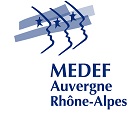 Fiche de candidature – Mandat MEDEF Auvergne-Rhône-AlpesCandidature au mandat : Proposée par :Etat civilNom :							Prénom :Date de naissance :					Commune de naissance :							Pays de naissance : Adresse domicile : Code Postal :						Ville :Situation professionnelleFonction actuelle (ou antérieure si retraité(e))  :Ancienneté dans la fonction :Employeur actuel :Adresse professionnelle :Code Postal :						Ville :SIREN (ou SIRET du lieu de travail) ou n° URSSAF : Coordonnées de correspondanceTéléphone : 						Fixe :	Portable :Adresse de messagerie : Informations complémentaires en lien avec le mandatParcours professionnel (en lien avec le mandat)Autre(s) activité(s) (Elective, associative, …)Domaine(s) de compétence (s) en lien avec le mandat--- Historique des mandats (exercés ou en cours)* Membre, Président, Vice-président, Trésorier, SecrétaireLes informations communiquées sont à usage interne du MEDEF Auvergne-Rhône-AlpesAnnéeSociété/organismeFonction occupéeAnnéeSociété/organismeFonction occupéeAnnéeMandat (préciser l’organisme)Durée d’exercice du mandatTitulaire/suppléantEn qualité* de 